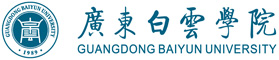 广东白云学院关于车辆定点维修服务项目公开询价邀请函项目编号：A20210502项目名称：车辆定点维修服务项目一、询价邀请函广东白云学院是教育部批准成立的全日制普通本科院校。2009年通过学士学位授予单位授权点评审。2011年通过教育部本科教学工作合格评估。2018年接受了教育部本科教学审核评估。学校连续12年蝉联广东省社会科学院评定的“广东省民办高校竞争力十强”第一名。根据需要，对车辆定点维修服务进行公开询价，欢迎国内合格参与人参与。一、项目说明项目编号：A20210502项目名称：广东白云学院关于车辆定点维修服务数量及主要技术要求:详见《公开询价需求一览表》。参与人资格标准： （1）参与人应具有独立法人资格，具有独立承担民事责任能力的生产厂商或授权代理商。（2）参与人应具有提供设备和服务的资格及能力。在广州市范围有固定售后服务机构，具备相应的维护保养能力。（3）参与人应遵守中国的有关法律、法规和规章的规定。（5）参与人具有两年以上（包括两年）三个以上同类项目销售和良好的售后服务应用成功案例。（6）在最近两年内发生重大产品或服务质量问题（以相关行业主管部门的行政处罚决定或司法机关出具的有关法律文书为准）不得参与竞价（需提供上述网站查询的信用记录并加盖比选人公章，查询日期至2021年4月）（7）参与人须有良好的商业信誉和健全的财务制度。（8）参与人有依法缴纳税金和社会保障资金的良好记录。在经营活动中没有重大违法记录。（9）本项目不允许合同分包转包，不接受联合体比选。一经发现将取消该供应商所签合同并列入不良行为记录供应商名单。5. 合同期限：合同签订之日起至一年。6. 报价响应文件递交方式：密封报价送达或邮寄。7. 报价响应文件递交截止时间：2021年05月24日下午16:00点前（以参与人快递寄出时间为准）。8. 报价响应文件递交地点：广州市白云区钟落潭镇九佛西路280号。联系人：黄灿俞，电话：138264713519. 本项目最终成交结果会在中教集团后勤贤知平台“中标信息公示”板块公示，网址：www.ceghqxz.com。本项目监督投诉部门：中教集团内控部；投诉电话： 0791-88102608。投诉邮箱：Neikongbu@educationgroup.cn二、参与人须知1. 所有货物均以人民币报价；2. 报价响应文件两份，报价响应文件必须用A4幅面纸张打印，须由参与人填写并加盖公章（正本一份副本一份）；3. 报价响应文件用不退色墨水书写或打印，因字迹潦草或表达不清所引起的后果由参与人自负；4. 报价响应文件及所有相关资料需同时进行密封处理，并在密封处加盖公章，未做密封处理及未加盖公章的视为无效报价；5. 一个参与人只能提交一个报价响应文件。但如果参与人之间存在下列互为关联关系情形之一的，不得同时参加本项目报价：(1) 法定代表人为同一人的两个及两个以上法人；(2) 母公司、直接或间接持股50％及以上的被投资公司;(3) 均为同一家母公司直接或间接持股50％及以上的被投资公司。三、售后服务要求1. 应急维修时间安排；2. 培训计划及人员安排；3. 维修地点、地址、联系电话及联系人员；4. 维修服务收费标准；5. 主要零配件及易耗品价格；四、确定成交参与人标准及原则所投项目符合采购需求、质量和服务要求,经过磋商所报价格为合理价格的参与人为成交参与人，最低报价不作为成交的保证。二、公开询价需求一览表单位：元注：1、以上报价包含税费，卖方需开具足额的增值税普通发票。2、报价须提供详细参数和具体品牌，否则将视为没有实质性响应公开询价文件。服务车辆明细：广东白云学院关于车辆定点维修服务项目报价响应文件参与人名称（公司全称）：XXXX参与人授权代表：XXXX此封面应作为报价响应文件封面1、询价响应函致：广东白云学院    根据贵方为      项目的公开询价邀请（编号）:         ，本签字代表（全名、职务）正式授权并代表我方（参与人公司名称、地址）提交下述文件正本一份和副本一份。(1) 报价一览表(2) 分项报价表 (3) 参与人资格证明文件(4) 质保期和售后服务承诺书（采购物品为一般货物时需要）据此函，签字代表宣布同意如下：    1.所附详细报价表中规定的应提供和交付的货物及服务报价总价（国内现场交货价）为人民币        ，即             （中文表述）。2.参与人已详细审查全部公开询价文件，包括修改文件（如有的话）和有关附件，将自行承担因对全部询价响应文件理解不正确或误解而产生的相应后果。    3.参与人保证遵守公开询价文件的全部规定，参与人所提交的材料中所含的信息均为真实、准确、完整，且不具有任何误导性。    4.参与人将按公开询价文件的规定履行合同责任和义务。5.参与人同意提供按照采购单位可能要求的与其公开询价有关的一切数据或资料，完全理解贵方不一定要接受最低的报价或收到的任何询价响应文件。6.与本此公开询价有关的一切正式往来通讯请寄：      地址：                  邮编：                        电话：                  传真：                        参与人授权代表签字：                       参与人（公司全称并加盖公章）：                             日  期：     年    月    2、报价一览表参与人：（公司全称并加盖公章）                 项目编号：货币单位：参与人授权代表（签字或盖章）：日         期：3、分项报价一览表参与人：（公司全称并加盖公章）                 项目编号：货币单位：注：1、以上报价包含税费，卖方需开具足额的增值税普通发票。2、报价须提供详细参数和具体品牌，否则将视为没有实质性响应公开询价文件。参与人授权代表（签字或盖章）：日         期：4、参与人的资格证明文件4-1关于资格的声明函广东白云学院：关于贵方       年    月    日      （项目编号）公开询价邀请，本签字人愿意参加本次报价，提供公开询价文件中规定的                   货物，并证明提交的下列文件和说明是准确的和真实的。1．本签字人确认资格文件中的说明以及公开询价文件中所有提交的文件和材料是真实的、准确的。2．我方的资格声明正本一份，副本一份，随报价响应文件一同递交。参与人（公司全称并加盖公章）：                 地          址：                       邮          编：                       电  话或传  真：                        参与人授权代表：                                                       4-2法定代表人授权书
广东白云学院：（参与人公司全称）法定代表人（姓 名）、 （身份证号）授权        为参与人代表，代表本公司参加贵司组织的            项目（项目编号       ）公开询价活动，全权代表本公司处理报价过程的一切事宜，包括但不限于：磋商、谈判、签约等。参与人代表在磋商、谈判、签约过程中所签署的一切文件和处理与之有关的一切事务，本公司均予以认可并对此承担责任。参与人授权代表无转委权。特此授权。本授权书自出具之日起生效。法定代表人签字：参与人(公章)：日  期：附:参与人授权代表姓名：（签字）职        务：详细通讯地址：邮 政 编 码 ：传        真：电        话：附：被授权人身份证件4-3 企业法人营业执照（复印件并加盖公章）广东白云学院：现附上由                         （签发机关名称）签发的我方法人营业执照复印件，该执照业经年检，真实有效。                         参 与 人（全称并加盖公章）：                                               参与人授权代表：                                                   日      期：                                5.质保期和售后服务承诺书（采购物品为一般货物时需要，如没有可删除此项）参与人根据公开询价文件中对售后服务的要求，结合自身实际情况进行承诺（含产品质量保障体系等）、交货周期承诺等。承诺如下：参 与 人（公司全称并加盖公章）：                         参与人授权代表：                                    日      期：                                        类 别编 号维修项目 工时费 工时费 工时费备注类 别编 号维修项目 3000CC以上1800-3000CC1800CC以下维修项目I维修项目I维修项目I维修项目I维修项目I维修项目I维修项目I整车保养101一级维护整车保养102二级维护整车保养103更换机油，机油滤清器整车保养104更换波箱油（手动）整车保养105更换波箱油（自动）整车保养106保养四轮刹车整车保养107保养冷却系统整车保养108保养空调系统（不含加注雪种）整车保养109保养转向系统整车保养110清洗发动机外表维修项目II维修项目II维修项目II维修项目II维修项目II维修项目II维修项目II发动机201发动机大修（含吊装发动机）发动机202吊装发动机总成发动机203更换发动机下挡泥板发动机204更换发动机左侧支承胶发动机205更换发动机右侧支承胶发动机206更换发动机后支承胶发动机207清洗、调校喷油嘴（全车套）及节气门（4缸）发动机208清洗、调校喷油嘴（全车套）及节气门（6缸）发动机209检修发动机燃油喷射系统发动机210取断头螺丝（支）发动机211更换汽油泵（电动泵）发动机212拆装燃油箱发动机213拆装或更换谐振箱发动机214更换防冻液发动机215更换水泵及防冻液发动机216拆装水箱发动机217更换水道闷头发动机218更换旁通水管发动机219更换上水管发动机220更换下水管发动机221更换冷却风扇马达发动机222拆装油底壳（不含吊装发动机）发动机223更换曲轴后油封（含吊装波箱）发动机224更换曲轴前油封（不含吊装发动机）发动机225焊补排气管发动机226更换排气管吊胶发动机227拆装、更换排气管前段发动机228拆装、更换排气管第二段发动机229拆装、更换排气管第三段发动机230拆装、更换排气管尾段发动机231拆装或更换空滤器总成发动机232更换方向泵皮带发动机233更换发电机皮带发动机234更换空调皮带发动机235更换正时皮带,调整配气正时发动机236更换正时链,调整配气正时（不含吊装发动机）发动机237皮带张紧力调节发动机238更换气缸垫（4缸）发动机238更换气缸垫（6缸）发动机239拆装气门室盖发动机240更换油门拉线发动机241废气检测发动机242检修起动机发动机243检修发电机发动机244检查、更换分火线，分火头及分火盖发动机245更换节温器发动机246更换节温器盖发动机247更换连接水管（水泵到节温器）发动机248更换起动机总成发动机249更换发电机总成发动机250更换发动机缸盖（4缸）发动机250更换发动机缸盖（6缸）发动机251更换机油集滤器（不含吊装发动机）发动机252更换机油泵总成（不含吊装发动机）发动机253更换曲轴皮带轮发动机254拆装处理排气管前端接口漏气发动机255拆装进气岐管发动机256拆装排气管岐管发动机257更换风扇偶合器发动机258检修汽油泵发动机259清洗燃油箱发动机260拆装高压油泵（柴油）发动机261清洗曲轴箱机油集滤器发动机262研磨气门（支）发动机263换发动机全套活塞环发动机264换连杆轴承发动机265检修空气压缩机发动机266换机油感应器发动机267检修离合器液压总泵发动机271免拆清洗引擎油路发动机272换发动机活塞、连杆发动机273更换正时齿轮发动机274换机油感应器、测量机油压力发动机275检修气门漏气（4缸）发动机275检修气门漏气（6缸）发动机276换柴油机气缸垫发动机277清洗更换燃油滤清器（外置式）发动机278清洁怠速控制器发动机279更换检查水温感应器发动机280更换火花塞发动机281检修正时皮带异响或漏油发动机282检修更换机油格座发动机283镶气门座（个）发动机284油电路保养发动机285发动机电脑检测发动机286调怠速发动机287检修曲轴通风装置发动机289清洗空气滤清器或更换滤芯发动机290更换油箱发动机291检修正时链或齿发动机292清理发动机积碳（4缸）发动机292清理发动机积碳（6缸）发动机293更换飞轮齿（含吊装波箱）发动机294拆装清洗汽油喷嘴（支）发动机295更换三元催化器（不含吊装发动机）发动机296清洗或更换节气门阀体发动机297更换燃油蒸发控制装置发动机298检测、清洗废气再循环（EGR）系统发动机299免拆清洗发动机气路系统发动机300免拆清洗曲轴箱发动机300拆洗三元催化器（不含吊装发动机）发动机300更换涡轮增压器发动机300拆装清洗柴油喷油嘴（支）维修项目III维修项目III维修项目III维修项目III维修项目III维修项目III维修项目III传动系统301更换离合器片传动系统301更换离合器片传动系统301更换离合器片传动系统302维修或保养离合器总泵传动系统303维修或保养离合器分泵传动系统304分解、修理差速器传动系统305分解、修理自动变速箱传动系统306分解、修理手动变速箱传动系统307吊装变速箱总成传动系统308拆装波箱油底壳传动系统309更换波箱吊胶传动系统310更换或润滑波箱换挡拉索传动系统311更换或润滑波箱油门拉索传动系统312更换前驱动半轴（单边）传动系统313更换半轴外球笼（单边）传动系统314更换半轴内球笼（单边）传动系统315更换半轴防尘套、保养球笼（单边）传动系统316换传动轴中间轴承或油封传动系统317换油箱支架胶传动系统318拆装后桥传动系统319调校离合器传动系统320换传动轴万向节总成传动系统321换差速器油封传动系统323换半轴油封（单边）传动系统324更换轮毂轴承（轮）传动系统325检修挂档机构传动系统326检修变速箱操纵机构传动系统327更换变速箱前油封传动系统328更换变速箱后油封传动系统329换离合器分离轴承传动系统330检修后轮壳油封漏油传动系统331更换波箱档位显示器传动系统332检测更换波箱电磁阀传动系统333检修波箱液压油路板传动系统334更换米表线传动系统335更换轮胎及动平衡（条）传动系统336更换传动轴吊胶传动系统337检修P档锁止开关传动系统338更换差速器油传动系统339外调校手刹传动系统340更换变速杆维修项目IV维修项目IV维修项目IV维修项目IV维修项目IV维修项目IV维修项目IV悬挂系统401前独立悬挂解体、修理（单边）悬挂系统402后独立悬挂解体、修理（单边）悬挂系统403更换后悬挂推杆悬挂系统404更换后悬挂稳定杆悬挂系统405更换轮胎螺丝（轮）悬挂系统406更换螺旋弹簧（支）悬挂系统407更换前减震器（支）悬挂系统408更换后减震器（支）悬挂系统409更换前轮避震器座胶悬挂系统410更换前轮定位拉杆悬挂系统411更换前上挂臂（单边）悬挂系统412更换前下挂臂（单边）悬挂系统413更换后轮上挂臂（单边）悬挂系统414更换后轮下挂臂（单边）悬挂系统415更换平衡杆胶悬挂系统416更换前平衡杆小连杆悬挂系统417拆装平衡杆悬挂系统418拆装或更换转向节（单边）悬挂系统419拆装前轮轴承（单边）悬挂系统420拆装后轮轴承（单边）悬挂系统421平衡轮胎（条）悬挂系统422更换轮胎，平衡轮胎（四轮）悬挂系统423更换钢圈，平衡轮胎（四轮）悬挂系统424更换发动机前横梁悬挂系统425更换发动机后横梁悬挂系统426换普通前避震器（支）悬挂系统427换普通后避震器（支）悬挂系统428检修前轮钢板弹簧断（单边）悬挂系统429检修后轮钢板弹簧断（单边）悬挂系统430检修铆前钢板支架座悬挂系统431检修铆后钢板支架座悬挂系统432调校前桥扭杆弹簧悬挂系统433换悬挂上、下球头（单边）悬挂系统434换转向节主销悬挂系统435更换钢板销及衬套悬挂系统436换后钢板弹簧（单边）悬挂系统437更换前桥悬挂系统438更换后桥悬挂系统439调整转向角度悬挂系统440检修横直拉杆悬挂系统441换扭杆式前叉板胶套及轴（单边）悬挂系统442检修更换转向辅助臂（个）悬挂系统443检修可变悬架系统悬挂系统444检修空压式悬架避震系统悬挂系统445检修电子悬挂线路悬挂系统446更换前轮油封（轮）悬挂系统447更换后轮油封（轮）维修项目V维修项目V维修项目V维修项目V维修项目V维修项目V维修项目V制动系统500检修四轮刹车制动系统500检修四轮刹车制动系统500检修四轮刹车制动系统501更换前制动片制动系统502更换后制动片（碟刹）制动系统503更换后制动蹄（鼓刹）制动系统504更换手刹片制动系统505更换后制动鼓制动系统506光整制动盘（个）制动系统507更换前制动盘制动系统508更换后制动盘制动系统509更换制动踏板制动系统510镗制动鼓（个）制动系统511检修制动总泵制动系统512更换制动总泵制动系统513检修制动分泵（碟）（个）制动系统514更换制动分泵（前）（个）制动系统515更换真空助力器制动系统516更换ABS执行器制动系统517更换ABS转速传感器（个）制动系统518更换车轮制动软管（条）制动系统519更换全车手刹拉线制动系统520调整手拉杆制动系统521换刹车比例阀制动系统522调校四轮刹车（含放空气）制动系统523更换刹车油制动系统524检修ABS系统维修项目VI维修项目VI维修项目VI维修项目VI维修项目VI维修项目VI维修项目VI转向系统601四轮定位检测、调整转向系统602前束检测、调整转向系统603更换方向机总成（齿条）（含四轮定位）转向系统603更换方向机总成（循环球）转向系统604大修方向机（齿条）（含四轮定位）转向系统604大修方向机（循环球）转向系统605更换方向助力油泵转向系统606拆装转向管柱转向系统607拆装转向横拉杆（内球头）（不含四轮定位）转向系统608拆装调整方向盘转向系统609更换方向机油转向系统610更换方向机防尘套（不含四轮定位）转向系统611调整方向盘间隙转向系统612更换助力泵油壶转向系统613换方向机中尺转向系统614换方向机高低压油管转向系统615检修或更换转向机电控系统转向系统616更换方向机油散热器转向系统617更换方向盘转向系统618换转向机十字轴转向系统619换方向锁维修项目VII维修项目VII维修项目VII维修项目VII维修项目VII维修项目VII维修项目VII空调系统701补充雪种空调系统703更换电磁离合器空调系统704更换压缩机空调系统705更换冷凝器空调系统706清洁或更换蒸发器（不含拆装仪表台）空调系统707更换暖水开关阀（不含拆装仪表台）空调系统708更换风量调节开关（不含拆装仪表台）空调系统709更换冷暖调节开关或拉索（不含拆装仪表台）空调系统710更换A/C开关（不含拆装仪表台）空调系统711更换暖风水箱（不含拆装仪表台）空调系统712拆装装空调鼓风机（不含拆装仪表台）空调系统713拆装空调进气滤网空调系统714检修电子扇电路空调系统715检修空调电路（普通）（不含拆装仪表台）空调系统716空调系统大修（单蒸发器）（不含拆装仪表台）空调系统716空调系统大修（双蒸发器）（不含拆装仪表台）空调系统717换雪种瓶空调系统718抽真空加雪种空调系统719换高低压管（条）空调系统720检查更换空调继电器空调系统721清洗冷气风口、管道（不含拆装仪表台）空调系统722排除蒸发箱外水道堵塞空调系统723更换膨胀阀（不含拆装仪表台）空调系统725拆装更换冷气温度感应器（不含拆装仪表台）空调系统726更换空调保险阀空调系统727检修空调电路（自动）（不含拆装仪表台）空调系统728检修暖气系统（不含拆装仪表台）空调系统729拆装仪表台空调系统730清洗蒸发器维修项目VIII维修项目VIII维修项目VIII维修项目VIII维修项目VIII维修项目VIII维修项目VIII电器系统801检修里程表线路电器系统801检修里程表线路电器系统801检修里程表线路电器系统802检修水温表线路电器系统803检修转速表线路电器系统804检修燃油表线路电器系统805检修机油压力线路(机油灯亮)电器系统806检修充电指示灯线路电器系统807检修全车灯光线路电器系统808调整大灯位置及光轴电器系统809拆修雨刮连杆机构（不含拆装仪表台）电器系统810检修雨刮喷水机构电器系统811更换雨刮喷水壶或喷水电机电器系统812更换天线总成电器系统813更换电池电器系统814更换前门音响喇叭（个）电器系统815更换后音响喇叭（个）电器系统816拆装音响主机电器系统817更换电喇叭电器系统818更换气囊袋线盘电器系统819更换左右气袋及电脑（含拆装仪表台）电器系统820更换升降器总开关电器系统821更换前门升降器或马达（单门）电器系统822更换后门升降器或马达（单门）电器系统823更换转向组合开关电器系统824更换前大灯或大灯座（只）（不含拆保险杠）电器系统825更换前角灯（只）电器系统826更换后尾灯（只）电器系统827更换后高位制动灯电器系统828更换前保险杠灯（只）电器系统829检修、更换前射灯电器系统830检修手刹灯线路电器系统831检修挂挡杆灯线路电器系统832拆装检修天窗机构（含拆装天花内饰板）电器系统833更换天窗开关电器系统835检修电动后视镜及电路电器系统836更换仪表板照明灯泡电器系统837全车线路大修电器系统838消除故障码电器系统839更换室内倒车镜电器系统840换刮雨马达（不含拆装仪表台）电器系统841换继电器电器系统842换保险盒（不含线束更换）电器系统843检修电子防盗器系统电器系统844检修电子油门故障电器系统845检修车速传感器电器系统846检修巡航系统控制电路电器系统847检修电动座椅电路电器系统848更换外把手电器系统849更换四档泥板电器系统850检修电动车窗电路电器系统851检修中央门锁电器系统852拆装更换门灯感应器（个）电器系统853检修安全带感应器电器系统854更换刹车油量感应器电器系统855拆检尾门锁灯开关总成电器系统856检修起动线路电器系统857更换电池头（正）电器系统858更换电池头（负）电器系统859发动机保养电脑归零电器系统860检修气囊控制电路故障电器系统861检修自动波外控电器电器系统862检修液压方向机电子控制系统电器系统863检修自动防撞系统（仪表台）电器系统864配装遥控器电器系统865检修加速防滑系统（ASR）电器系统866检修四轮驱动系统电路电器系统867检修CD收放机外接电路电器系统868检修电子仪表板电路电器系统869检修更换雾灯（一对）电器系统870检修大灯高低调整装置（内置式）电器系统871更换雨刮臂电器系统872检修倒车灯电路电器系统873检修雨刮电路电器系统874检修喇叭电路电器系统875安装车尾静电线维修项目IX维修项目IX维修项目IX维修项目IX维修项目IX维修项目IX维修项目IX车身部分901拆装车身饰件车身部分902更换前中网车身部分903更换前或后档风玻璃车身部分904更换发动机盖车身部分905更换发动机仓前龙门架车身部分906更换发动机盖锁并调整车身部分907更换发动机盖拉索拉手车身部分908更换倒车镜（单边）车身部分909拆装倒车雷达车身部分910更换前翼子板（单边）车身部分911更换后翼子板（单边）（含拆装后杠、后档等相关附件）车身部分912更换前车门（个）（含相关附件拆装）车身部分913更换前门玻璃（件）（含相关附件拆装）车身部分914拆装前门内饰板（件）车身部分915拆装后门饰板（件）车身部分916更换车身前立柱（单边）（含相关附件拆装）车身部分917更换车身中立柱（单边）（含相关附件拆装）车身部分918更换前门锁机并调整（个）车身部分919更换后门锁机并调整车身部分920更换落水槽饰条（条）车身部分921更换前门玻璃绒槽（条）车身部分922更换后门玻璃绒槽车身部分923更换门锁驱动器（个）车身部分924更换后门玻璃（件）车身部分925更换行李箱盖车身部分926更换前保险杠车身部分927更换后保险杠车身部分928更换全车标志车身部分929更换全车锁（不含解码）车身部分930安装全车电镀楣车身部分931更换天窗玻璃车身部分932拆装天窗机构车身部分933更换后门三角窗车身部分934更换车身下裙（单边）车身部分935更换后门玻璃外压条车身部分936更换前门玻璃外压条车身部分937修复校正大梁（不含拆装其他附件）车身部分938更换车身地毯（不含拆装仪表台）车身部分939更换车顶车身部分940拆装车内天花车身部分941更换油箱拉索车身部分942更换油箱开启盖车身部分943更换水箱上支架车身部分944更换水箱下支架车身部分945更换车门防水胶条车身部分946更换车门外拉手车身部分947更换车门内拉手车身部分948更换车门限位器车身部分949更换后车门车身部分950拆装行李箱内饰件车身部分951更换行李箱后围板车身部分952更换行李箱拉簧车身部分953拆装前排座椅（个）车身部分954拆装后排座椅及靠背车身部分955更换前轮内挡泥衬胶（单边）车身部分956更换后轮内挡泥补胶（单边）车身部分957更换车门防撞胶车身部分958更换大灯下支架车身部分959更换前保险杠内支架车身部分960更换后保险杠内支架车身部分961更换前叶子板内托（左或右）车身部分962更换后叶子板内托（左或右）车身部分963更换门柱外饰铰车身部分964更换后盖铰车身部分965更换前、后门门铰（对）车身部分966更换前大灯（个）车身部分967单门修复车身部分968前杠修复车身部分969前叶子板修复车身部分970引擎盖修复车身部分971后箱盖修复车身部分972修玻璃升降器手动车身部分973修玻璃升降器电动车身部分974换单门锁芯车身部分975换尾箱盖锁车身部分976换引擎盖锁车身部分977换车身彩条车身部分978更换尾门撑杆车身部分979检修排气管、消声器车身部分980电池架烧焊固定车身部分981检修中门轴承车身部分982检修车头盖锁车身部分983固定保险杠角胶（吉普车）车身部分984轮胎上盖板修复车身部分985后尾板修复车身部分986车身大修车身部分987更换车身电镀饰板车身部分988前照面修复车身部分989前玻璃框锈蚀修复车身部分990后玻璃框锈蚀修复车身部分991车顶沙板修复车身部分992修复后保险杠车身部分993更换安全带（条）（不含电脑解码）车身部分994调校车门（个）车身部分995调校尾门车身部分996更换后盖拉线车身部分997拆装全车附件车身部分998修复备胎架车身部分999调校门锁位（门）车身部分1000换叶子板饰条（条）车身部分1000更换外把手车身部分1000更换四档泥板维修项目X维修项目X维修项目X维修项目X维修项目X维修项目X维修项目X钣金1001发动机盖凹位修复及校正钣金1002左前叶子板凹位修复及校正钣金1003右前叶子板凹位修复及校正钣金1004车顶凹位修复及校正钣金1005左前门凹位修复及校正钣金1006右前门凹位修复及校正钣金1007左下裙条凹位修复及校正钣金1008右下裙条凹位修复及校正钣金1009左前立柱凹位修复及校正钣金1010右前立柱凹位修复及校正钣金1011左中柱凹位修复及校正钣金1012右中柱凹位修复及校正钣金1013更换左前大梁钣金1014更换右前大梁钣金1015左后门凹位修复及校正钣金1016右后门凹位修复及校正钣金1017左后叶子板凹位修复及校正钣金1018右后叶子板凹位修复及校正钣金1019行李箱盖凹位修复及校正钣金1020前保险杠凹位修复及校正钣金1021后保险杠凹位修复及校正钣金1022修复前大梁（后）钣金1023修复前、后大梁钣金1024中门沙板修复（中等程度）钣金1025拆装清洁全车室内饰件维修项目XI维修项目XI维修项目XI维修项目XI维修项目XI维修项目XI维修项目XI烤漆及美容1101全车烤漆内外烤漆及美容1102发动机盖烤漆（新件）烤漆及美容1102发动机盖烤漆（旧件）烤漆及美容1102发动机盖烤漆（残破）烤漆及美容1103前保险杠烤漆（新件）烤漆及美容1103前保险杠烤漆（旧件）烤漆及美容1103前保险杠烤漆（残破）烤漆及美容1104前保险杠补漆（局部）烤漆及美容1105后保险杠烤漆（新件）烤漆及美容1105后保险杠烤漆（旧件）烤漆及美容1105后保险杠烤漆（残破）烤漆及美容1106后保险杠补漆（局部）烤漆及美容1107前叶子板烤漆（新件）烤漆及美容1107前叶子板烤漆（旧件）烤漆及美容1107前叶子板烤漆（残破）烤漆及美容1108后叶子板烤漆（新件）烤漆及美容1108后叶子板烤漆（旧件）烤漆及美容1108后叶子板烤漆（残破）烤漆及美容1109前车门烤漆（新件）烤漆及美容1109前车门烤漆（旧件）烤漆及美容1109前车门烤漆（残破）烤漆及美容1110后车门烤漆（新件）烤漆及美容1110后车门烤漆（旧件）烤漆及美容1110后车门烤漆（残破）烤漆及美容1111前立柱烤漆（旧件）烤漆及美容1111前立柱烤漆（残破）烤漆及美容1112中立柱烤漆（旧件）烤漆及美容1112中立柱烤漆（残破）烤漆及美容1113后立柱烤漆（旧件）烤漆及美容1113后立柱烤漆（残破）烤漆及美容1114车门上幅烤漆（旧件）烤漆及美容1114车门上幅烤漆（残破）烤漆及美容1115车门下幅烤漆（旧件）烤漆及美容1115车门下幅烤漆（残破）烤漆及美容1116车门防撞条烤漆烤漆及美容1117车身下裙条烤漆（新件）烤漆及美容1117车身下裙条烤漆（旧件）烤漆及美容1117车身下裙条烤漆（残破）烤漆及美容1118行李箱烤漆（新件）烤漆及美容1118行李箱烤漆（旧件）烤漆及美容1118行李箱烤漆（残破）烤漆及美容1119车顶烤漆（新件）烤漆及美容1119车顶烤漆（旧件）烤漆及美容1119车顶烤漆（残破）烤漆及美容1120倒车镜烤漆（新件）烤漆及美容1120倒车镜烤漆（旧件）烤漆及美容1121全车座位清洗、上蜡烤漆及美容1122发动机外部清洗、上蜡烤漆及美容1123全车抛光、上蜡烤漆及美容1124全车打磨、抛光、上蜡烤漆及美容1125上增艳蜡烤漆及美容1126全车除污渍烤漆及美容1127打磨、抛光加一层烤漆及美容1128后箱盖烤漆烤漆及美容1129引擎盖烤漆烤漆及美容1130内部美容蒸气烤漆及美容1131水蜡洗车烤漆及美容1132上普通光蜡烤漆及美容1133更换全车座套烤漆及美容1134外车身、全车填面喷漆、烤漆烤漆及美容1135车底喷防锈漆烤漆及美容1136全车室内消毒烤漆及美容1137全车装表茶纸（5座车）烤漆及美容1138室内椅套清洗烤漆及美容1139真皮座椅去渍、上光烤漆及美容1140发动机外表清洗烤漆及美容1141后尾幅喷漆烤漆及美容1142大梁修复后补漆车牌号车辆品牌车辆型号车辆类型颜色座位数粤A-H9680江淮牌瑞风HFC6500A3C7F小型普通客车灰7粤A-288RU江淮牌瑞风HFC6500A3C8F小型普通客车灰8粤A-N2109福田牌BJ6129U88JB_3大型普通客车白/蓝57粤A-N2116福田牌BJ6129U88JB_3大型普通客车白/蓝57粤A-EY823别克牌SGM6515ATA小型普通客车蓝7粤A-6Q336别克牌SGM6520UAAA小型普通客车蓝7粤A-B826E别克牌SGM6515ATA小型普通客车蓝7粤A-516HN东南牌DN6492C3PB小型普通客车灰9粤A-87929金龙牌KLQ6126TE3大型普通客车白/蓝67粤A-75369金龙牌KLQ6126TE3大型普通客车白/蓝67粤A-F6616广汽牌GZ6701W大型普通客车黄27粤A-84177东南牌DN6492C3B中型普通客车蓝/灰11粤A-H22G5北京牌BJ7000B305 BEV小型轿车白5粤A-H28M3比亚迪牌BYD7150WTHEV3小型轿车白5粤A-L2389金旅牌XML6770J23大型普通客车黄30粤A-1T9A8梅赛德斯-奔驰牌FA6542小型普通客车黑7粤A-NX688奔驰GLS450小型普通客车黑7粤A-M8823江铃全顺牌LX6581T M4中型普通客车灰15粤A-AH926东南牌DN64717M中型普通客车蓝/灰11粤A-V2575宇通牌ZK6115BRV1大型普通客车白/蓝49粤A-V2461宇通牌ZK6115BEV1大型普通客车白/蓝49粤A-E0566金旅牌XML6117J33大型普通客车白/蓝62粤A-T926N雷克萨斯ES350小型轿车白5粤A-1FP70斯巴鲁森林人小型普通客车白色5粤A-519HN东南得利卡中型普通客车银灰色9粤A-NT157江淮牌瑞风小型普通客车银灰色8粤A-MY887奥迪A8小型普通客车黑5粤A-PK182奔驰GLE450小型普通客车黑5粤A-9WD01奔驰C260小型轿车蓝5粤A-672MD奔驰R300小型普通客车黑7粤A-NT011奥迪A6小型轿车灰5粤A-B7U85大众途观小型普通客车白7粤A-MJ332沃尔沃S40小型轿车黄5粤A-647ST福特福克斯ST小型普通客车黄5粤A-JA426别克SGM小型轿车灰5粤A-BT182丰田柯斯达中型普通客车黄19粤A-6P10E本田奥德赛GHA6480BAC6BHEV小型普通客车白色7序号总报价报价声明保证金（如有的话）备注序号设备名称品牌型号具体技术参数单位数量单价（元）金额（元）备注12345678910合 计合 计合 计合 计